Podmínky profilových(školních) maturitních zkoušekPísemná práce z českého jazyka a literatury se v r. 2021 nekoná.Písemnou prací z českého jazyka a literatury rozumí vytvoření souvislého textu, jehož minimální rozsah je 250 slov. Písemná práce trvá nejméně 110 minut včetně času na volbu zadání. Při konání písemné práce má žák možnost použít Pravidla českého pravopisu. Pro písemnou práci ředitel školy stanoví nejméně 4 zadání, která se žákům zpřístupní bezprostředně před zahájením zkoušky. Po zahájení zkoušky si žák 1 zadání zvolí. Zadání písemné práce obsahuje název zadání, způsob zpracování zadání a popřípadě výchozí text k zadání. Zadání písemné práce jsou stejná pro všechny žáky daného oboru vzdělání příslušné školy. Písemnou práci konají žáci daného oboru vzdělání ve stejný den a čas; v případě stejného zadání písemné práce pro více oborů vzdělání téže školy konají ve stejný den a čas písemnou práci žáci těchto oborů. Žákovi podle § 20 odst. 4 věty třetí školského zákona se na jeho žádost prodlužuje doba konání písemné práce z českého jazyka a literaturyo 40 %. Při konání písemné práce má žák možnost použít překladový slovník a Slovník spisovné češtiny.Ústní zkouška z českého jazyka a literatury před zkušební maturitní komisí je v r. 2021 nepovinná – kdo ji chce konat, musí o tom písemně informovat ředitele školy do 30. dubna 2021.Pro ústní zkoušku z českého jazyka a literatury určí ředitel školy v souladu s rámcovým a školnímvzdělávacím programem daného oboru vzdělání maturitní seznam nejméně 60 literárních děl. Ředitelškoly s více obory vzdělání může vytvořit jeden maturitní seznam literárních děl, který obsahuje literární díla pro různé obory vzdělání, pokud je zachován počet literárních děl pro každý obor vzdělání podle věty první. Zároveň ředitel školy stanoví kritéria pro sestavení vlastního seznamu literárních děl žákem. Maturitní seznam literárních děl a kritéria jsou platná i pro opravnou zkoušku a náhradní zkoušku. Z maturitního seznamu literárních děl a v souladu s kritérii podle odstavce 1 žák připraví vlastní seznam literárních děl v počtu stanoveném ředitelem školy; nejnižší počet literárních děl v žákovském seznamu je 15. Žák odevzdá seznam řediteli školy nebo jím pověřené osobě do 30. dubna roku, v němž se maturitní zkouška koná, pro jarní zkušební období a do 30. června roku, v němž se maturitní zkouška koná, pro podzimní zkušební období. Ústní zkouška se uskutečňuje formou řízeného rozhovoru s využitím pracovního listu obsahujícího úryvek nebo úryvky z konkrétního literárního díla. Ředitel školy zajistí pracovní listy pro žáky k dílům z jejich vlastních seznamů literárních děl. Součástí pracovního listu je i zadání ověřující znalosti a dovednosti žáka vztahující se k učivu o jazyce a slohu. Bezprostředně před zahájením přípravy k ústní zkoušce si žák vylosuje číslo pracovního listu. Příprava k ústní zkoušce trvá 20 minut. Ústní zkouška trvá 15 minut. V jednom dni nelze losovat dvakrát pracovní list ke stejnému literárnímu dílu. Neodevzdá-li žák do 30. 4. roku, v němž se koná MZ (pro jarní termín), resp. do 30. 6. roku, v němž se koná MZ (pro podzimní termín), vlastní seznam literárních děl, losuje si u zkoušky z pracovních listů ke všem dílům maturitního seznamu literárních děl pro daný obor vzdělání.Písemná práce z cizího jazyka se v r. 2021 nekoná.Písemná práce z cizího jazykaPísemnou prací z cizího jazyka se rozumí vytvoření souvislého textu nebo textů v celkovémminimálním rozsahu 200 slov. Písemná práce trvá nejméně 60 minut včetně času na volbu zadání. Přikonání písemné práce má žák možnost použít překladový slovník.Pro písemnou práci z konkrétního cizího jazyka ředitel školy stanoví 1 nebo více zadání, kteráse žákům zpřístupní bezprostředně před zahájením zkoušky. Pokud je stanoveno více než 1 zadání, žák si po zahájení zkoušky 1 zadání zvolí. Zadání písemné práce obsahuje název zadání, způsob zpracování zadání a popřípadě výchozí text k zadání. Zadání písemné práce z konkrétního cizíhojazyka jsou stejná pro všechny žáky daného oboru vzdělání příslušné školy. Písemnou práci konají žáci daného oboru vzdělání ve stejný den a čas. V případě stejného zadání písemné práce pro více oborů vzdělání téže školy konají ve stejný den a čas písemnou práci žáci těchto oborů.Ústní zkouška z cizího jazyka před zkušební maturitní komisí je v r. 2021 nepovinná – kdo ji chce konat, musí o tom písemně informovat ředitele školy do 30. dubna 2021.Pro ústní zkoušku z cizího jazyka ředitel školy v souladu s rámcovým a školním vzdělávacímprogramem stanoví 20 až 30 témat. Témata jsou platná i pro opravnou zkoušku a náhradní zkoušku.Ústní zkouška z cizího jazyka se uskutečňuje formou řízeného rozhovoru s využitím pracovníholistu obsahujícího 1 nebo více zadání ke konkrétnímu tématu. U oborů vzdělání s kódovýmoznačením kategorie dosaženého vzdělání M a L je součástí pracovního listu i zadání ověřující znalost terminologie vztahující se ke vzdělávací oblasti odborného vzdělávání.Bezprostředně před zahájením přípravy k ústní zkoušce si žák vylosuje jedno téma. Přípravak ústní zkoušce trvá 20 minut. Ústní zkouška trvá 15 minut. V jednom dni nelze losovatdvakrát stejné téma.V případě zkoušek z českého jazyka a literatury a z cizího jazyka tvoří hodnocení písemné práce40 % a hodnocení ústní zkoušky 60 % celkového hodnocení zkušebního předmětu.“.neplatí v r. 2021)Ústní zkouška z ekonomiky  - ředitel stanoví v souladu s ŠVP 25 témat, která platí i pro opravnou zkoušku. Ústní zkouška z ekonomiky se uskutečňuje formou řízeného rozhovoru, žák odpovídá teoreticky, příp. řeší konkrétní příklad.  Bezprostředně před zahájením přípravy k ústní zkoušce si žák vylosuje jedno téma. Příprava k ústní zkoušce trvá 15 minut. Ústní zkouška trvá 15 minut. V jednom dni nelze losovat dvakrát stejné téma.Ústní zkouška z účetnictví  - ředitel stanoví v souladu s ŠVP 25 témat, která platí i pro opravnou zkoušku. Ústní zkouška z účetnictví se uskutečňuje formou řízeného rozhovoru, žák odpovídá teoreticky příp. řeší konkrétní příklad.  Bezprostředně před zahájením přípravy k ústní zkoušce si žák vylosuje jedno téma. Příprava k ústní zkoušce trvá 15 minut. Ústní zkouška trvá 15 minut. V jednom dni nelze losovat dvakrát stejné téma.Podmínky a hodnocení praktické maturitní zkoušky pro opakující žákyZkouška má tři části, které jsou na sobě nezávislé. Každou část hodnotí konkrétní vyučující. Výsledná známka je dána váženým průměrem. Každý předmět má jinou váhu, jak je uvedeno níže.Pro úspěšné složení praktické maturitní zkoušky je nutné úspěšně zvládnout všechny její části. V případě, že žák některou část zkoušky nevykonal úspěšně, opakuje pouze tuto část zkoušky.Pokud se jedná o žáka s SVP, bude při hodnocení jednotlivých částí praktické maturitní zkoušky přihlédnuto k doporučení školského poradenského zařízení.Váha jednotlivých předmětů:Dvouleté kombinované studium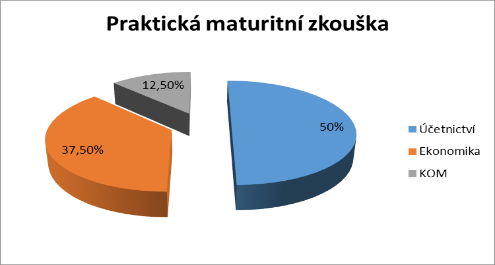 PodnikáníUCT	50 %eko	37,5 %KOM	12,5 %Praktické ověření odborných znalostí a schopností žáků bude realizováno písemnou zkouškou, která bude obsahovat úkoly z předmětů Ekonomika, Účetnictví a Písemná a el. komunikace.Kritéria pro hodnocení praktické maturitní zkoušky z odborných předmětů1……. 100% - 91%2……. 90% - 81%3……. 80% - 61%4……. 60% - 45%5……. 44% - 0% znalostíPodmínky a způsob hodnocení PMZ předkládá ke schválení maturitní zkušební komisi ředitel školy. Praktická maturitní zkouška trvá maximálně 300 minut. Koná se v lavicích, pro předmět KOM žáci využijí PC. Čas pro práci v lavicíchNS: 255 minut pro přípravu a řešení částí EKO, UCT a KOMČas pro práci na PCNS: 45 minut pro přepis části KOMCelkové hodnocení žákům sděluje předseda zkušební maturitní komise při vyhlašování výsledků ústních maturitních zkoušek. Celý průběh maturitní zkoušky se řídí harmonogramem pro maturitní zkoušku, který je schválen ředitelem školy. Žák se ke zkoušce dostaví včas podle rozpisu.Podmínky a hodnocení praktické maturitní zkoušky pro prvomaturanty 2021Praktické ověření odborných znalostí a schopností žáků bude realizováno písemnou zkouškou, která bude obsahovat úkoly z předmětů ekonomika a  účetnictví.Zkouška se skládá z řešení praktických příkladů z ekonomiky a účetnictví. Maximální počet získaných bodů je 100. Minimální počet získaných bodů je 45.  Pokud se jedná o žáka s SVP, bude při hodnocení jednotlivých částí praktické maturitní zkoušky přihlédnuto k doporučení školského poradenského zařízení.Kritéria pro hodnocení praktické maturitní zkoušky z odborných předmětů – hodnoceno bude známkou 1 až 5, kdy 5 znamená neprospěl/a. Stupeň hodnocení:                      Počet bodů:1………………………100 – 91 bodů2………………………..90 – 81 bodů3………………………..80 – 61 bodů4………………………..60 – 45 bodů5………………………. 44 –   0 bodů – neprospěl/aPodmínky a způsob hodnocení PMZ předkládá ke schválení maturitní zkušební komisi ředitel školy. Praktická maturitní zkouška trvá maximálně 90 minut.Celkové hodnocení žákům sděluje předseda zkušební maturitní komise při vyhlašování výsledků ústních maturitních zkoušek. Celý průběh maturitní zkoušky se řídí harmonogramem pro maturitní zkoušku, který je schválen ředitelem školy. Žák se ke zkoušce dostaví včas podle rozpisu.V  Praze dne 30. 9.  2020aktualizováno 15. 2. 2021aktualizováno  16. 03.  2021                                                Mgr. Martin Šmíd, ředitel školy